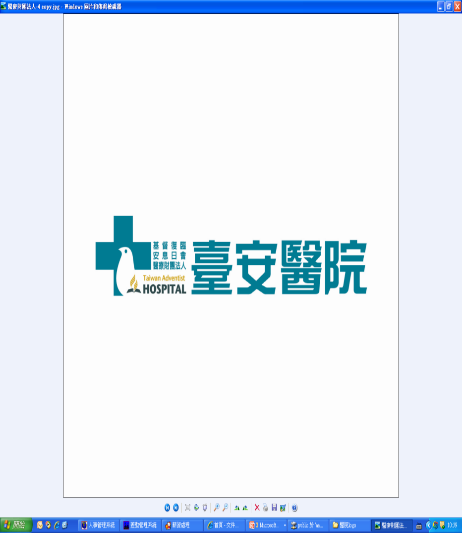 院外研究人員到院執行研究申請單申請辦法及流程說明：研究案經人體試驗委員會(以下簡稱IRB)及教育研究委員會審查通過後申請人填寫下方黑色粗框內容申請單送人體試驗委員會及教研部簽核人資處報到健診中心親取檢查報告送交勞務課備查，確認體檢合格後人資處製作識別證申請人姓名(院外研究人員)：                 身分：□主持人 □協同主持人 □研究人員申請人聯絡電話：執行業務地點：申請人姓名(院外研究人員)：                 身分：□主持人 □協同主持人 □研究人員申請人聯絡電話：執行業務地點：申請人姓名(院外研究人員)：                 身分：□主持人 □協同主持人 □研究人員申請人聯絡電話：執行業務地點：申請人姓名(院外研究人員)：                 身分：□主持人 □協同主持人 □研究人員申請人聯絡電話：執行業務地點：研究計畫名稱：研究計畫名稱：研究計畫名稱：研究計畫名稱：姓名所屬機構單位職稱主持人：協同主持人：協同主持人：研究人員：研究人員：(欄位不足請自行調整)IRB案號IRB審查通過日研究執行期限IRB承辦人簽章IRB主任委員簽章教研部案號教研部審查通過日研究執行期限教研部承辦人簽章教研部主任簽章請至人資處繳交二張二吋大頭照、填寫個人資料表、領取「體檢單」地點：八德路二段400號5樓承辦人分機2865人資處承辦人簽章請至人資處繳交二張二吋大頭照、填寫個人資料表、領取「體檢單」地點：八德路二段400號5樓承辦人分機2865體檢後三個工作天可至健診中心親取檢查報告，並轉交勞務課備查健診中心地點：健康大樓1樓分機2667勞務課地點：八德路二段400號5樓 分機2871或2705※若已有三個月內體檢報告，亦請至勞務課備查勞務課承辦人簽章體檢後三個工作天可至健診中心親取檢查報告，並轉交勞務課備查健診中心地點：健康大樓1樓分機2667勞務課地點：八德路二段400號5樓 分機2871或2705※若已有三個月內體檢報告，亦請至勞務課備查人資處製發識別證，通知申請人領取申請人識別證領取簽章人資處製發識別證，通知申請人領取